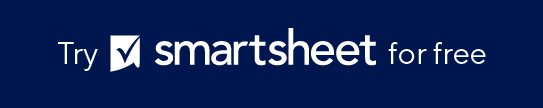 Event Marketing Request Form  Fill out this form to equip your marketing team with the necessary details to effectively promote your event, aligning promotional efforts with your objectives and target audience.REQUESTOR DETAILSEVENT DETAILSMARKETING DETAILSName & DepartmentContact InformationEvent NameEvent DescriptionDate & TimeLocationTarget AudienceMarketing GoalsKey MessagesMarketing ChannelsBudgetRequired DeliverablesCreative DirectionDeadline for MaterialsApproval ProcessAdditional Notes / RequestsDISCLAIMERAny articles, templates, or information provided by Smartsheet on the website are for reference only. While we strive to keep the information up to date and correct, we make no representations or warranties of any kind, express or implied, about the completeness, accuracy, reliability, suitability, or availability with respect to the website or the information, articles, templates, or related graphics contained on the website. Any reliance you place on such information is therefore strictly at your own risk.